ATTACHMENT A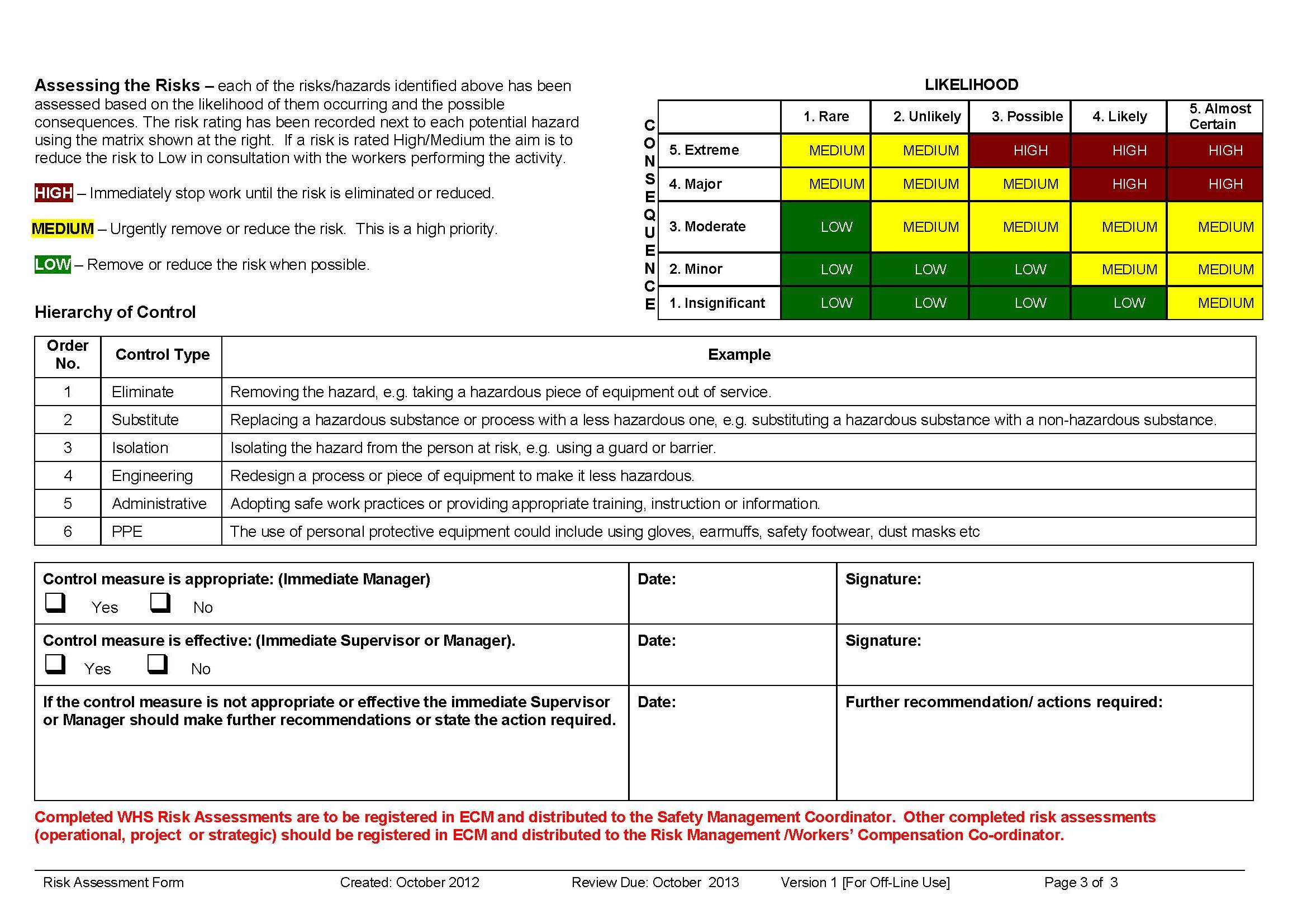 Title:Scope:Team(s) Consulted:ApprovedBy:HazardsRisk Levels(without controls)Risk Levels(without controls)Risk Levels(without controls)Safety Risk ControlsRisk Levels(after controls)Risk Levels(after controls)Risk Levels(after controls)Identify hazardsLikelihoodImpactLevelDescribe what is done to control the risk(ie. actions expected to reduce the likelihood and/or impact of risk)LikelihoodImpactLevelReferences: